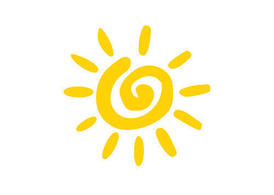 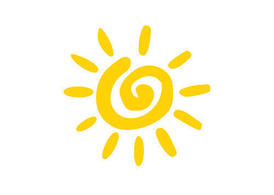 A few words from Buddy…The Atlantic Club is a 501 (e) (3) non-profit organization whose primary purpose is to help individuals overcome alcohol and drug abuse and reduce the social and economic impact it has on the Delmarva region. Located in West Ocean City, Worcester County, Maryland, The Atlantic Club is one of the partners in a collaborative effort to provide effective treatment by attending to multiple needs of the individual suffering from substance abuse. The Atlantic Club helps provide strength and support to individuals suffering from addictions by serving as the organizer of Twelve-Step Groups, such as Alcoholics Anonymous, Al-Anon, Narcotics Anonymous, Gamblers Anonymous and Overeaters Anonymous, and by understanding, support and hope.The Club works in collaboration with the Worcester Addictions Cooperative Service, an outpatient counseling/treatment program, housed on the second floor of the facility. The fact that these services are located in one building provides individuals for fellowship, education, counseling, and mutual support, thereby addressing the psychological and social needs of the addict all at one location.The Atlantic Club operates out of the Joan Jenkins Foundation Building and is generally supported by the Foundation which aids in the up-keep, maintenance and payroll for the Managers to provide 24 hour per day service to those suffering from Addictions.
As the Board Chair, I would like to take this opportunity to thank the Atlantic Club Board of Directors 2015-2016 for their commitment and dedication that they displayed throughout the year. I believe as a group they were respectful and considerate of all problems presented to the board and they always worked in the solution. This was reflected in the changes that were made in policies, safety measures and additional activities for our recovering community and their families as well as the community at large. So thank you 2015-2016 folks, each and every one of you made a difference!Many of you are aware that we are a 12 step recovery club that supports all 12 Step programs and are open 24 hours a day, 365 days a year. That in its self is a tall order. We have an activities committee that provides many functions throughout the year to help everyone and their families enjoy, no matter what stage of recovery they are in. We are also very fortunate to have a well-rounded staff that cares about the community and truly wants the Club to remain a safe haven for everyone. Another benefit that we have is our community. They are very supportive of our work and donate their time at events to further help us reduce the stigma of addiction. We have an epidemic out there and we are losing precious lives so their help is vital to our cause. From the bottom of each of our hearts. Thank you!! I am honored to thank everyone that was interested and ran for the Atlantic Club Board of Directors 2016-2017. It was heartwarming to see so many people willing to donate their time and service towards the advancement of what we do at the club. We have a lot of work before us this year and an outstanding group of people to get the job done.  The board supports all the activities at the Club, so feel free to stop any one of us and share your concerns or ideas, or go to our new website and drop us a line.  So with all that has been said, let’s get to work!!!!Susan K. 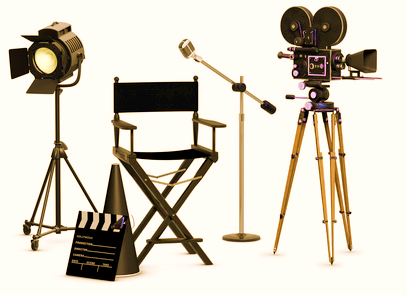 15 Shocking Alcohol StatisticsRead More
(may have to press the “ctrl” key and click above link at same time)Beyond Hangovers: 
understanding alcohol’s impact on your healthRead More
(may have to press the “ctrl” key and click above link at same time)So You Think Heroin Is Becoming 
More Dangerous Than Alcohol?... 
Not So Fast!
Read More
(may have to press the “ctrl” key and click above link at same time)Narcan:  It Saves Lives.
Does It Enable Addicts?Read More 
(may have to press the “ctrl” key and click above link at same time)E-Cigarettes:  Cessation Device?
OR… Alternative Vice? 
Read More 1st Article
(may have to press the “ctrl” key and click “read more” at same time)Read More 2nd Article
(may have to press the “ctrl” key and click “read more” at same time)

Protecting Alcoholics, 
Preventing Alcohol Misuse and Distinguishing Between the Two Read More 
(may have to press the “ctrl” key and click above link at same time)If you would like to contribute to this newsletter by writing a thought provoking article, sharing your experience, strength and hope in some area of recovery from any addiction, locating an interesting article concerning anything pertinent to addiction/recovery or if you have a different idea please contact:
marym@atlanticclubocmd.gov
There are also different areas of the newsletter that need writers. Questions, comments, concerns and burning desires are
 welcomed and encouraged.Thanks for stopping by… and keep coming back!